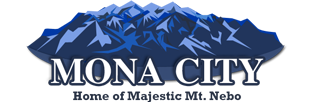 Commission Members Present: Lynn Ingram, Kevin Stanley, Dennis Gardner, Ed Newton, Ron BeattyCity Council Member Present: Frank RidingOthers Present: Secretary Sara Samuelson, Jory Rosquist, Tanner Rosquist, David Perry, Tauna Perry, Tyler PainterCommissioner Lynn Ingram called the meeting to order at 8:00 p.m. Commissioner Ingram welcomed Ron Beatty as the new Planning and Zoning Commissioner.Minutes:Commissioner Gardner made a motion to approve the minutes of May 6, 2020 as written. Commissioner Newton seconded the motion. The vote to approve the minutes of May 6, 2020 as written was unanimous.Jory Rosquist – Accessory BuildingJory Rosquist made application for an accessory building permit at his home on 435 S 200 W. The plans have been approved by the Mona City Building Inspector, and all paperwork is complete.Commissioner Newton made a motion to forward the Rosquist Accessory Building Permit application to the City Council with a positive preliminary recommendation. Commissioner Stanley seconded the motion. The vote of the Commission was unanimous in favor of a positive recommendation.Jim Carpenter – Accessory BuildingJim Carpenter made application for an accessory building permit at his home on 270 E 100 N. The plans have been approved by the Mona City Building Inspector, and all paperwork is complete.Commissioner Gardner made a motion to forward the Carpenter Accessory Building Permit application to the City Council with a positive preliminary recommendation. Commissioner Beatty seconded the motion. The vote of the Commission was unanimous in favor of a positive recommendation.David and Tauna Perry – Building Permit InquiryDavid and Tauna Perry would like to build a new home and attach it to their current home. The new home would be attached by a breezeway/carport that Mr. Perry said would be about 16 feet wide. The Perrys would use the current house for a mother-in-law apartment. The Commission is concerned because the property is not zoned for a two family dwelling. Where the Perrys want to build a new home and keep their old home, it would be considered a two family dwelling. The Commission informed the Perrys that they would need to join the two homes, with no garage or breezeway between. This would make it an addition not a new home. The Commission requested that the Perrys come back with plans that show how they would connect the two homes, and a plot plan showing the setbacks. AdjournmentCommissioner Gardner made a motion to adjourn the meeting at 8:45 pm. Commissioner Beatty seconded the motion. The vote to adjourn the meeting at 8:45 pm was unanimous.__                                                 	           						  Lynn Ingram, Chair 		                        Sara Samuelson, Secretary